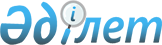 О создании Совета по делам инвалидов
					
			Утративший силу
			
			
		
					Постановление Акимата города Усть-Каменогорска Восточно-Казахстанской области от 27 мая 2004 года N 859. Зарегистрировано Департаментом юстиции Восточно-Казахстанской области 11 июня 2004 года за N 1835. Утратило силу-постановлением акимата города Усть-Каменогорска от 23 апреля 2009 года № 325

      Сноска. Утратило силу-постановлением акимата города Усть-Каменогорска от 23.04.2009 № 325.

      На основании постановления Правительства Республики Казахстан от 29 декабря 2001 года N 1758 "О программе реабилитации инвалидов на 2002-2005 г.г.", постановления акимата Восточно-Казахстанской области от 25 ноября 2003 года N 242 "О создании Совета по делам инвалидов" (государственный регистрационный N 1535) и для координации данной работы акимат города Усть-Каменогорска ПОСТАНОВЛЯЕТ:



      1. Создать городской Совет по делам инвалидов.



      2. Утвердить Положение о Совете по делам инвалидов (прилагается).



      3. Отделу внутренней политики и социальной сферы аппарата акима города (Нургазиев А.К.) представить на согласование акиму города персональный состав городского Совета по делам инвалидов для утверждения на очередной сессии Усть-Каменогорского городского маслихата.

      4. Контроль за исполнением настоящего постановления возложить на заместителя акима города Байбатчина Е.А.

  Положение

о Совете по делам инвалидов



1. Общие положения      1. Совет по делам инвалидов (далее-Совет) является консультативно-совещательным органом.

      Целью создания Совета является выработка рекомендаций по координации деятельности государственных органов, предприятий и организаций всех форм собственности, взаимодействию с общественными и благотворительными организациями в городе по вопросам социальной защиты инвалидов.

      В своей деятельности Совет руководствуется Конституцией Республики Казахстан, Законами Республики Казахстан "О социальной защищенности инвалидов в Республике Казахстан", "О социальной и медико-педагогической коррекционной поддержке детей с ограниченными возможностями", иными нормативными правовыми актами и настоящим Положением.

  

2. Основные функции Совета      2. В ходе своей деятельности Совет выполняет следующие задачи и функции:

      1) взаимодействие с общественными организациями, занимающимися проблемами инвалидности и инвалидов;

      2) координация деятельности организаций, подведомственных акиму города Усть-Каменогорска, занимающихся проблемами профилактики инвалидности, реабилитации, социальной защищенности, образования и профессиональной подготовки, занятости инвалидов;

      3) подготовка предложений по проблемам инвалидов, внесение их в соответствующие органы.

  

3. Организация деятельности Совета      3. Совет возглавляет председатель.

      Заседание Совета созывается председателем или по его поручению заместителем председателя по мере необходимости, но не реже одного раза в квартал.

      4. Организацию работы, подготовку соответствующих материалов, рекомендаций Совета осуществляет секретарь Совета. Совет осуществляет свою деятельность на общественных началах.

      5. Решения Совета принимаются открытым голосованием и считаются принятыми, если за них подано большинство голосов от общего количества членов Совета. В случае равенства голосов принятым считается решение, за которое проголосовал председатель. 

      6. По результатам проведения заседаний Совета составляется протокол, подписываемый председателем и секретарем.

      Советник акима

      города Усть-Каменогорска

 
					© 2012. РГП на ПХВ «Институт законодательства и правовой информации Республики Казахстан» Министерства юстиции Республики Казахстан
				Аким города 


Усть-Каменогорска 




Приложение к постановлению

акимата города Усть-Каменогорска

N 859 от 27 мая 2004 года